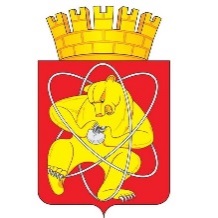 Муниципальное образование «Закрытое административно – территориальное образование  Железногорск Красноярского края»АДМИНИСТРАЦИЯ ЗАТО г. ЖЕЛЕЗНОГОРСКПОСТАНОВЛЕНИЕ   	     06.06.2017                                                                                                                  947г. ЖелезногорскО внесении изменений в постановление Администрации ЗАТО г. Железногорск от 25.12.2009 № 2281п «Об утверждении административного регламента по организации и проведению проверок при осуществлении муниципального лесного контроля» В соответствии с Федеральным законом от 26.12.2008 № 294-ФЗ «О защите прав юридических лиц и индивидуальных предпринимателей при осуществлении государственного контроля (надзора) и муниципального контроля», Федеральным законом от 06.10.2003 № 131-ФЗ «Об общих принципах организации местного самоуправления в Российской Федерации», Федеральным законом от 13.07.2015 № 263 «О внесении изменений в отдельные законодательные акты Российской Федерации в части отмены ограничений на использование электронных документов при взаимодействии физических и юридических лиц с органами государственной власти и органными местного самоуправления», Законом Красноярского края от 05.12.2013 № 5-1912 «О порядке разработки и принятия административных регламентов осуществления муниципального контроля»,ПОСТАНОВЛЯЮ:1. Внести следующие изменения в приложение № 1 к постановлению Администрации ЗАТО г. Железногорск от 25.12.2009 № 2281п «Об утверждении Административного регламента по организации и проведению проверок при осуществлении муниципального лесного контроля»:1.1. абзац 6 пункта 3.4.2. изложить в новой редакции:«Обращения и заявления, не позволяющие установить лицо, обратившееся в Администрацию ЗАТО г. Железногорск непосредственно, а также к Должностным лицам УГХ или Должностному лицу УГХ, а также обращения и заявления, не содержащие сведений о фактах, указанных в настоящем пункте, не могут служить основанием для проведения внеплановой проверки. В случае, если изложенная в обращении или заявлении информация может в соответствии с пунктом 2 части 2 статьи 10 Федерального закона от 26.12.2008 № 294-ФЗ «О защите прав юридических лиц и индивидуальных предпринимателей при осуществлении государственного контроля (надзора) и муниципального контроля» являться основанием для проведения внеплановой проверки, Должностное лицо УГХ при наличии у него обоснованных сомнений в авторстве обращения или заявления обязано принять разумные меры к установлению обратившегося лица. Обращения и заявления, направленные заявителем в форме электронных документов, могут служить основанием для проведения внеплановой проверки только при условии, что они были направлены заявителем с использованием средств информационно-коммуникационных технологий, предусматривающих обязательную авторизацию заявителя в единой системе идентификации и аутентификации».1.2. пункт 3.3.2. изложить в новой редакции:При подготовке к проведению проверки выносится распоряжение Администрации ЗАТО г. Железногорск о проведении проверки.В распоряжении Администрации ЗАТО г. Железногорск указываются:- номер и дата распоряжения о проведении проверки;- наименование органа муниципального контроля, а также вид муниципального контроля;- фамилии, имена, отчества, должности Должностных лиц УГХ или Должностного лица УГХ, уполномоченных на проведение проверки, а также привлекаемых к проведению проверки экспертов, представителей экспертных организаций;-  наименование юридического лица или фамилия, имя, отчество индивидуального предпринимателя, проверка которых проводится, места нахождения юридических лиц (их филиалов, представительств, обособленных структурных подразделений) или места фактического осуществления деятельности индивидуальными предпринимателями;- цели, задачи и предмет проводимой проверки, срок ее проведения;- правовые основания проведения проверки, подлежащие проверке обязательные требования и требования, установленные муниципальными правовыми актами, в том числе реквизиты проверочного листа (списка контрольных вопросов), если при проведении плановой проверки должен быть использован проверочный лист (список контрольных вопросов)- сроки проведения и перечень мероприятий по контролю, необходимых для достижения целей и задач проведения проверки;- перечень административных регламентов по осуществлению муниципального контроля;- перечень документов, представление которых юридическим лицом, индивидуальным предпринимателем необходимый для достижения целей и задач проведения проверки;- даты начала и окончания проверки.- иные сведения, если это предусмотрено типовой формой распоряжения или распоряжения руководителя органа муниципального контроля.2. Управлению делами Администрации ЗАТО г. Железногорск (Е.В.Андросова) довести настоящее постановление до сведения населения через газету "Город и горожане".3. Отделу общественных связей Администрации ЗАТО г. Железногорск (И.С.Пикалова) разместить настоящее постановление на официальном сайте муниципального образования "Закрытое административно-территориальное образование Железногорск Красноярского края" в информационно-телекоммуникационной сети "Интернет".4. Контроль над исполнением настоящего постановления возложить на заместителя Главы администрации ЗАТО г. Железногорск по жилищно-коммунальному хозяйству Ю.Г. Латушкина.5. Настоящее постановление вступает в силу после его официального опубликования.Глава администрацииЗАТО г. Железногорск								   С.Е. Пешков